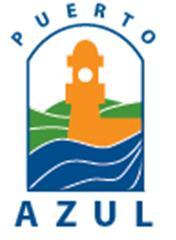 Sobre el Foro Comunitario mensualEstimados residentesComo es de vuestro conocimiento y   de acuerdo con el Estatuto de Puerto Azul, el tercer sábado de cada mes corresponde realizar el Foro Comunitario. Este año la fecha coincide con la celebración de la Semana Santa y con el viernes 15 que es feriado nacional, por esta razón se ha considerado prudente trasladar el Foro al sábado 23 de abril. 2022.Agradecemos su comprensión y esperamos contar con su presencia para informar de las acciones que se han tomado y también escuchar sus observaciones.LA ADMINISTRACIÓNCOMITÉ DE PUERTO AZUL